Az étlapváltoztatás jogát fenntartjuk!                                                                            Tóth Tamásné 	élelmezésvezető                       2014.január 13-17-ig  ÉTLAPTERVEZET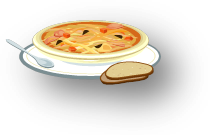                        2014.január 13-17-ig  ÉTLAPTERVEZET                       2014.január 13-17-ig  ÉTLAPTERVEZET                       2014.január 13-17-ig  ÉTLAPTERVEZET                       2014.január 13-17-ig  ÉTLAPTERVEZET                       2014.január 13-17-ig  ÉTLAPTERVEZETNapok13. hétfő14. kedd15. szerda16. csütörtök17. péntekTízóraitej
mézes-vajas kalácskakaó 
zala felvágott margarin félbarna kenyérgyümölcs tea kocka sajt szalonnás kiflicsokis tej tavaszi szelet margarin korpás kenyértej
 burgonyás pogácsaEbédgrízgaluska-leves milánói makaróni körteGyümölcsleves
Budapast szelet párolt rizs céklazöldséges karfiolleves kelkáposzta főzelék aprópecsenye almatárkonyos csirkeragu leves rizsfelfújt  málnalekvárzöldborsó leves natúr pulykamell sóskamártás főtt burgonya
 korpás kenyérUzsonnasonkás felvágott delma, graham kenyér paradicsomnatúr joghurt sajtos kifliszezámos zsemle,delma pulyka sonka zöldpaprikatrappista sajt margarin zsemle sárgarépa csíkokcsemege turista félbarna kenyér margarin jégcsapretek